MIMORIADNE: OBMEDZENIE POHYBU PO CELEJ KRAJINEVEĽKÉ OPATRENIA POČAS VEĽKEJ NOCI (8.-13.4.)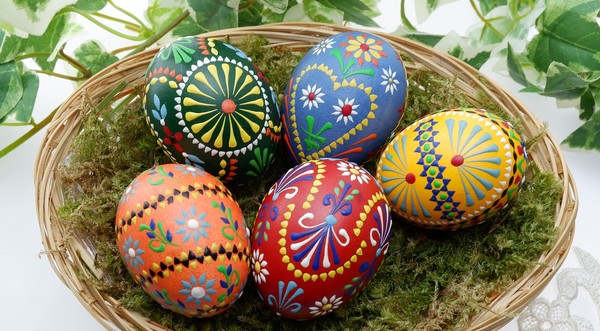 Na základe uznesenia Vlády SR a nariadenia hlavného hygienika budú na území Slovenskej republiky platiť mimoriadne opatrenie v podobe obmedzenia pohybu a zákazu vychádzania v termíne od 8. apríla od 00:00 do 13. apríla 23:59 hod.(streda až pondelok).❌ ZAKAZUJE SA ❌🛑 Zhromažďovať sa s inými osobami okrem osôb, ktoré žijú v spoločnej domácnosti🛑 Akýkoľvek pohyb na verejných priestranstvách okrem výnimiek ✅ VÝNIMKY SA VZŤAHUJÚ NA ✅➡ Osoby, ktoré pôjdu do a zo zamestnania vrátane podnikatelia, ktorí budú cestovať za výkonom svojej činnosti (vrátane "pendlerov" podľa výnimky 30 km za hranicami SR)➡ Osoby, ktoré pôjdu na nákup v nevyhnutnom rozsahu na nákup potravín, liekov, drogérie alebo krmiva pre zvieratá➡ Osoby, ktoré pôjdu zabezpečiť základné potreby pre cudziu osobu (susedská výpomoc, dobrovoľníctvo) v rámci jedného okresu, resp. v rámci územia Bratislavy a Košíc➡ Osoby, ktoré pôjdu zabezpečiť starostlivosť o deti alebo zvieratá
➡ Osoby, ktoré pôjdu natankovať pohonné hmoty➡ Osoby, ktoré pôjdu do zdravotníckeho zariadenia za účelom neodkladnej starostlivosti, pričom si bude môcť zobrať sprievod vo forme jednej ďalšej osoby➡ Osoby, ktoré pôjdu do prírody za účelom pohybu v rámci jedného okresu, resp. v rámci územia Bratislavy a Košíc➡ Osoby, ktoré pôjdu na pohreb blízkej osoby➡ Osoby, ktoré pôjdu za účelom starostlivosti o príbuzného, ktorý je na starostlivosť odkázaný v rámci jedného okresu, resp. v rámci územia Bratislavy a Košíc⚠ SPÔSOB KONTROLY A MIMORIADNE NASADENIE POLICAJTOV PO CELOM SLOVENSKU ⚠👮‍ Policajné hliadky spoločne s príslušníkmi Ozbrojených síl SR budú kontrolovať všetky vozidlá, ktoré budú prechádzať jednotlivými okresmi na diaľniciach a cestách I. a II. triedy👮‍ Ak budete prechádzať viacerými okresmi, kontrole sa budete musieť podrobiť opakovane, s čím bude spojené značné zdržanie na komunikáciách, preto naozaj NECESTUJTE medzi okresmi, ak to nie je nevyhnutné a ak sa na vás nevzťahuje jedna z hore uvedených výnimiek👮‍ Všetky osoby, aj tie, na ktoré sa vzťahuje jedna z výnimiek, sa pri prejazde okresmi budú musieť preukázať Policajnej hliadke občianskym preukazom👮‍ Polícia bude kontrolovať osoby, ktoré sa budú pohybovať na verejných priestranstvách v rámci okresu s cieľom odhalenia osôb, ktoré do daného okresu prišli z iného okresu, a preto je nutné, aby každý, kto opustí svoje bydlisko, mal pri sebe doklad totožnosti - a to platí aj pre všetky osoby nachádzajúce sa vo vozidle👮‍ Policajti budú dôkladne kontrolovať dodržanie mimoriadneho opatrenia a karantény a v prípade jej porušenia bude takýmto občanom hroziť sankcia až do výšky 1 659 eur (nenosenie rúška za 1 000 eur)👮‍ Ak dôjde ku klamstvu zo strany občana, bude možné si spätne vyhodnotiť jeho pohyb pomocou video záznamu z palubných kamier systému SOITRON a sankcia ho neminie👮‍ Policajt na mieste vyhodnocuje každú situáciu individuálne a jeho pokyn je záväzný – v prípade nedodržania opatrení, alebo klamstva, môže auto otočiť a poslať späť domov, prípadne udeliť pokutu👮‍ Kamionisti budú mať počas celých sviatkov výnimku na prejazd ZATVORENÉ OKRESNÉ ÚRADY A ODDELENIA CUDZINECKEJ POLÍCIE➡ V dňoch 8. apríla a 9. apríla 2020 sa na všetkých okresných úradoch, ich pracoviskách, klientskych centrách, oddeleniach dokladov, odboru poriadkovej polície, klientských centrách MV SR, dopravných inšpektorátoch a oddeleniach cudzineckej polície rušia stránkové hodiny a zakazuje sa vstup verejnosti do týchto priestorov.➡ Občania, ktorí majú elektronicky objednaný termín na dopravnom inšpektoráte, ktorý spadá do týchto dní, si musia preobjednať nový termín. Odporúčame využívať možnosti elektronického objednania si úkonov evidencie vozidiel